Vadovaudamasi Lietuvos Respublikos vietos savivaldos įstatymo 16 straipsnio 2 dalies 34 punktu, Lietuvos Respublikos teritorijos administracinių vienetų ir jų ribų įstatymo 9 straipsnio 2 dalimi, Pavadinimų gatvėms, pastatams, statiniams ir kitiems objektams suteikimo, keitimo ir įtraukimo į apskaitą tvarkos aprašo, patvirtinto Lietuvos Respublikos vidaus reikalų ministro . sausio 25 d. įsakymu Nr. 1V-57 „Dėl Numerių pastatams, patalpoms,  butams  ir žemės sklypams, kuriuose pagal jų naudojimo paskirtį (būdą) ar teritorijų planavimo dokumentus leidžiama pastatų statyba, suteikimo, keitimo ir apskaitos tvarkos aprašo ir Pavadinimų gatvėms, pastatams, statiniams ir kitiems objektams suteikimo, keitimo ir įtraukimo į apskaitą tvarkos aprašo patvirtinimo“, 16.2.1 ir 16.3.1 papunkčiais, atsižvelgdama į Pagėgių savivaldybės Vydūno viešosios bibliotekos direktorės 2021 m. vasario 17 d. raštą Nr. SD-9 „Dėl Pagėgių garbės piliečio Vaclovo Bagdonavičiaus ir Vydūno įamžinimo Pagėgiuose“, Pagėgių savivaldybės  taryba n u s p r e n d ž i a:Pakeisti Jaunimo gatvės Pagėgių mieste geografines charakteristikas ir suteikti Pagėgių miesto gatvei pavadinimą − Vaclovo Bagdonavičiaus gatvė (priedas pridedamas).Sprendimą paskelbti Pagėgių savivaldybės interneto svetainėje www.pagegiai.lt.Šis sprendimas gali būti skundžiamas Regionų apygardos administracinio teismo Klaipėdos rūmams (Galinio Pylimo g. 9, 91230 Klaipėda) Lietuvos Respublikos administracinių bylų teisenos įstatymo nustatyta tvarka per 1 (vieną) mėnesį nuo sprendimo paskelbimo dienos. Savivaldybės meras 				       			            Vaidas Bendaravičius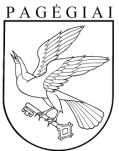 Pagėgių savivaldybės tarybaSPRENDIMASDĖL gatvės GEOGRAFINIŲ CHARAKTERISTIKŲ PAKEITIMO IR  PAVADINIMo SUTEIKIMO2021 m. kovo 25 d. Nr. T-55Pagėgiai